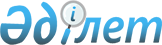 Қазақстан Республикасы Үкіметінің кейбір шешімдеріне толықтырулар енгізу туралыҚазақстан Республикасы Үкіметінің 2018 жылғы 20 қыркүйектегі № 578 қаулысы.
      Қазақстан Республикасының Үкіметі ҚАУЛЫ ЕТЕДІ:
      1. Қазақстан Республикасы Үкіметінің кейбір шешімдеріне мынадай толықтырулар енгізілсін:
      1) "Республикалық меншіктегі ұйымдар акцияларының мемлекеттік пакеттері мен мемлекеттік үлестеріне иелік ету және пайдалану жөніндегі құқықтарды беру туралы" Қазақстан Республикасы Үкіметінің 1999 жылғы 27 мамырдағы № 659 қаулысында:
      иелік ету және пайдалану құқығы салалық министрліктерге, өзге де мемлекеттік органдарға берілетін республикалық меншік ұйымдарындағы акциялардың мемлекеттік пакеттерінің және қатысудың мемлекеттік үлестерінің тізбесінде:
      "Қазақстан Республикасы Инвестициялар және даму министрлігіне" деген бөлім мынадай мазмұндағы реттік нөмірі 332-2-жолмен толықтырылсын:
      "332-2. "ҚазАвтоЖол" ұлттық компаниясы" акционерлік қоғамы.";
      2) Күші жойылды – ҚР Үкіметінің 29.12.2018 № 936 қаулысымен.

      Ескерту. 2-тармаққа өзгеріс енгізілді – ҚР Үкіметінің 29.12.2018 № 936 қаулысымен.


      2. Осы қаулы қол қойылған күнінен бастап қолданысқа енгізіледі.
					© 2012. Қазақстан Республикасы Әділет министрлігінің «Қазақстан Республикасының Заңнама және құқықтық ақпарат институты» ШЖҚ РМК
				
      Қазақстан Республикасының
Премьер-Министрі

Б. Сағынтаев
